В связи с кадровыми изменениями,администрация  ПОСТАНОВЛЯЕТ:1. Внести изменение в постановление администрации МР «Печора» от 14.07.2015 г. № 785 «О комиссии по подготовке и проведению сельскохозяйственной переписи 2016 года»:1.1. пункт 4 постановления изложить в следующей редакции:«4. Контроль за исполнением настоящего постановления возложить на заместителя главы администрации МР «Печора» - Фукалова С.В.» . 1.2. Приложение 1 к постановлению изложить в редакции согласно приложению к настоящему постановлению2. Настоящее постановление вступает в силу с даты подписания и подлежит размещению на официальном сайте администрации муниципального района «Печора».Приложение к постановлению администрации МР «Печора»от «22 » декабря 2015 г. № 1507«Приложение 1к постановлению администрации  МР «Печора»от «14» июля 2015 г. № 785СОСТАВКОМИССИИ ПО ПОДГОТОВКЕ И ПРОВЕДЕНИЮ ВСЕРОССИЙСКОЙ СЕЛЬСКОХОЗЯЙСТВЕННОЙ ПЕРЕПИСИ 2016 ГОДА НА ТЕРРИТОРИИ МО МР «ПЕЧОРА»______________________________________»попопопоАДМИНИСТРАЦИЯМУНИЦИПАЛЬНОГО РАЙОНА« ПЕЧОРА »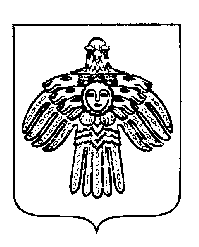 «ПЕЧОРА »  МУНИЦИПАЛЬНÖЙ  РАЙОНСААДМИНИСТРАЦИЯ ПОСТАНОВЛЕНИЕ ШУÖМПОСТАНОВЛЕНИЕ ШУÖМПОСТАНОВЛЕНИЕ ШУÖМ« 22  »  декабря  2015 г.г. Печора,  Республика Коми	                      № 1507    О внесении изменений в постановление администрации МР «Печора» от 14.07.2015 г. № 785И. о. главы администрации С. В. ФукаловСоснора А.М.- глава администрации МР «Печора», председательКомиссии;Фукалов С.В.- заместитель главы администрации МР «Печора», заместитель председателя Комиссии;Кленович И.Б.- уполномоченный по подготовке и проведению Всероссийской сельскохозяйственной переписи 2016 года в МР «Печора», секретарь КомиссииЧлены комиссии:Анищик В.А. - глава МР «Печора» - председатель Совета (по согласованию);Близнюк И.С.- заведующий отделом- главный архитектор отдела архитектуры и градостроительства;Гапонько В. В- глава СП «Каджером» (по согласованию);Глущенко Р.А.- директор – главный редактор МУП «Издательство «Печорское Время» (по согласованию);Гринев А.Ф.- и. о. руководителя администрации ГП «Путеец» (по согласованию);Есев В. А.- глава СП «Приуральское» (по согласованию);Канев Г.А.- начальник Печорского городского управления сельского хозяйства и продовольствия Министерства сельского хозяйства и продовольствия РК (по согласованию);Манушина Л.В. - специалист-эксперт Печорского подразделения  Территориального органа  Федеральной службы государственной статистики по РК (по согласованию);Михалева О.Г.- заведующий отделом экономики и инвестиций;Крылов С.В.- главный редактор ТРК «Волна-плюс» (по согласованию);Купцова Н. С.- глава СП «Озерный» (по согласованию);Липитан Н.В.- генеральный директор – главный редактор ООО «Профит» (Еженедельник «Добрая газета») (по согласованию);Осокина О.В.- руководитель Межрайонной инспекции Федеральной налоговой службы России № 2 по РК (по согласованию);Романова В. А. - заведующий отделом организационной работы  и взаимодействия с органами местного самоуправления;Скороходов И.М.- директор ООО «АгроВид» (по согласованию);Смирнова Е.Ю.   - заведующий отделом жилищно-коммунального хозяйства;Фетисова О.И.- заведующий отделом информационно-аналитической работы и общественных связей;Хохлов К.Ю.- руководитель администрации ГП «Кожва» (по согласованию);Чёрная А. П.- и. о. главы СП «Чикшино» (по согласованию);Шкареда М.Р.- начальник ГБУ РК «Печорская станция по борьбе с болезнями животных» (по согласованию);Яковина Г.С. - председатель комитета по управлению муниципальной собственностью МР «Печора».